LAOS – Vang Vieng – Hike to Pha Ngeun Peak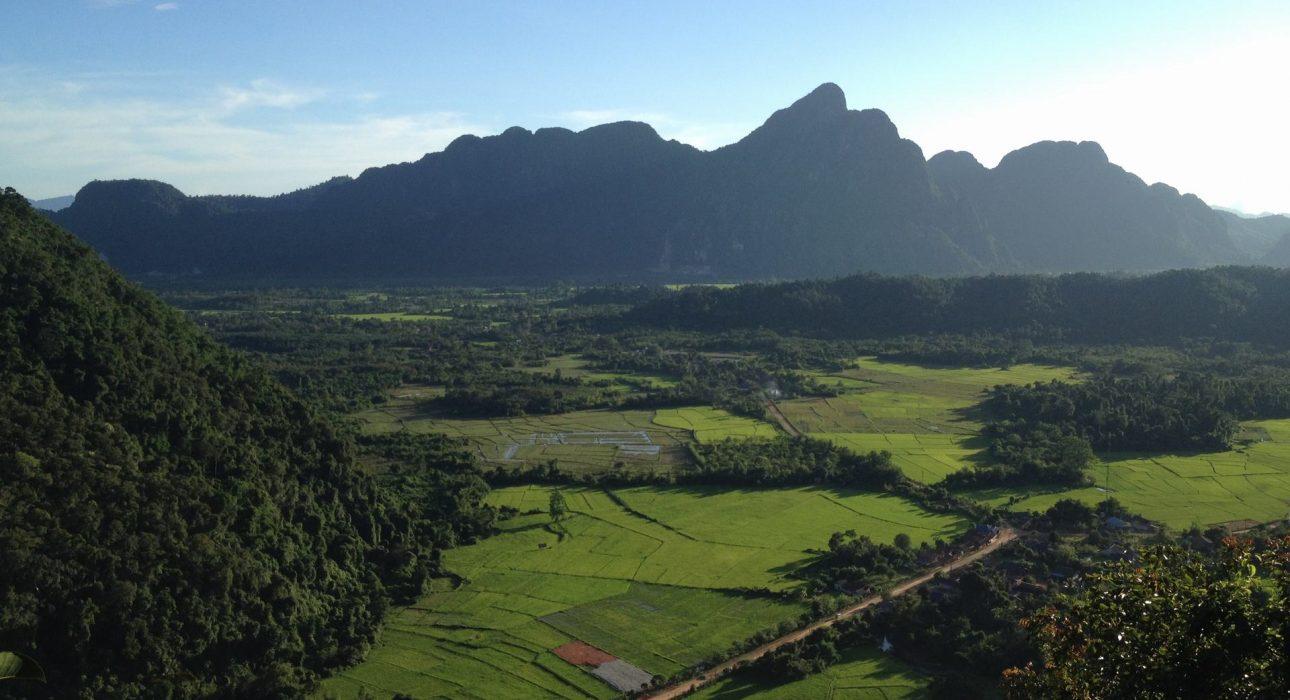 Over ViewThemeClassicCountry - CityLaos - Vang ViengMarket segmentThematic LeisurePrice Level$$Level of difficultiesLEVEL 1Max pax15SeasonalityAll Year RoundArrival cityVang ViengDeparture cityVang ViengDescriptionAfter a drive of 3 kilometers across the Nam Song River from Vang Vieng, a short walk leads to the foot of Pha Ngeun Peak. Then, the hike into the beautiful natural environment begins. The scenery is typical of the countryside surrounding Vang Vieng – jagged limestone peaks and mountains entirely covered with forest. A steep uphill climb (45 minutes to 1 hour) will be rewarded at the top by a dramatic view of the area – a 360-degree panorama of rice fields, forests and limestone peaks stretching all the way to the horizon. After a rest at the sala, from where one can contemplate the vista, the walk continues for about 40 minutes back down the mountain.Can be combined withThematic LeisureVang Vieng – Caving & Hiking in the surroundingsVang Vieng – Vang Vieng from AboveVang Vieng – Pony TrekkingSelling pointsTo offer the most picturesque view of the natural landscapes around Vang Vieng.The sala at the top is a nice place to have a rest after the climbing.Good maintenance of the trail by the villagers.The entire trail is shaded by trees.Time And TransportationPhotos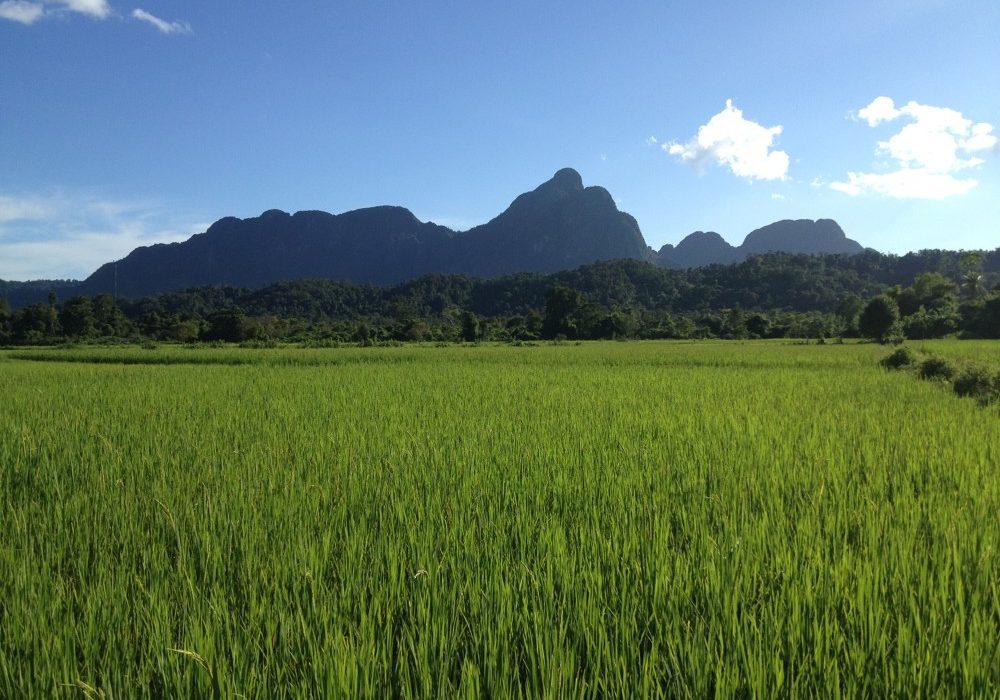 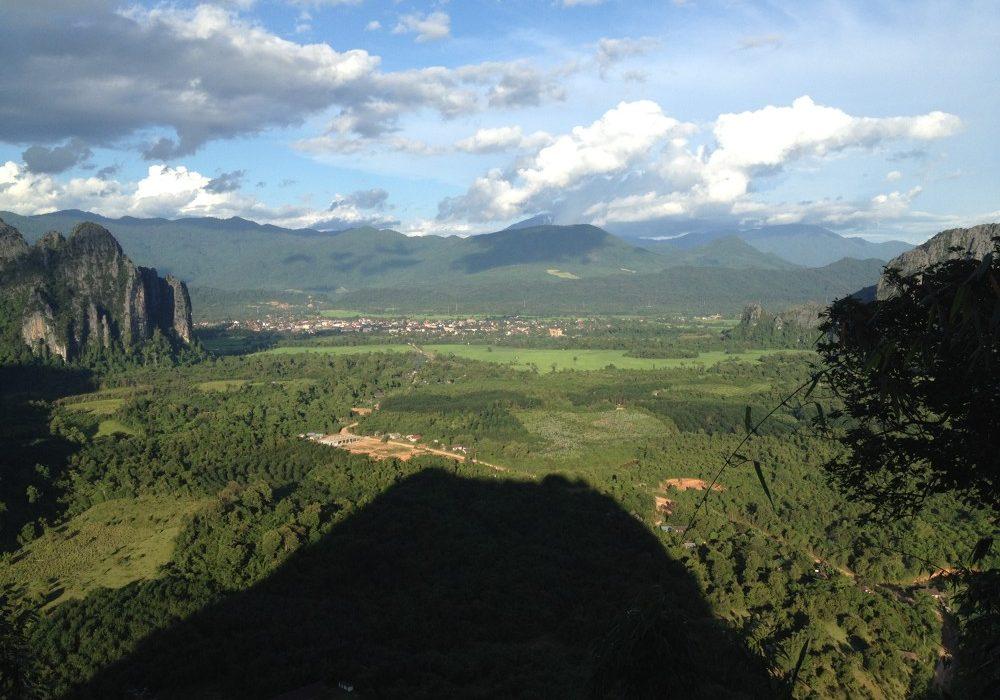 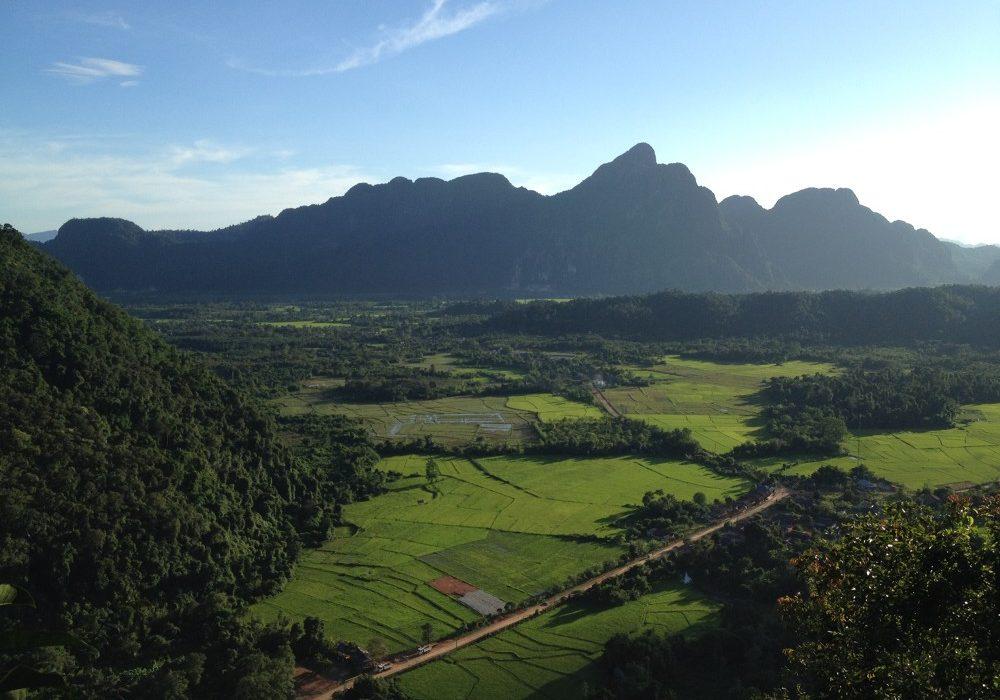 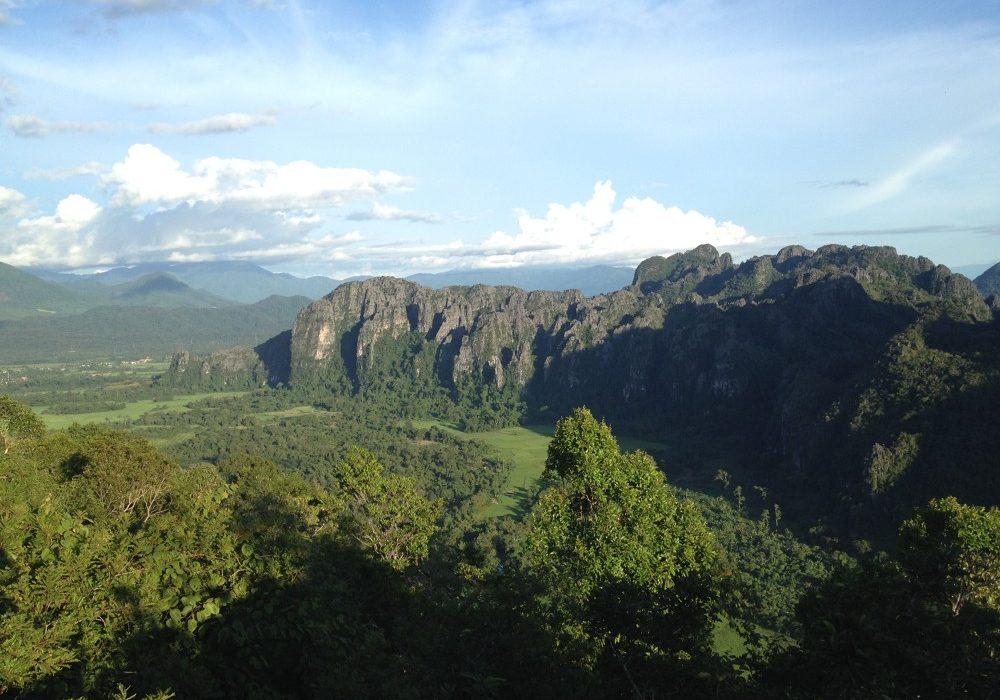 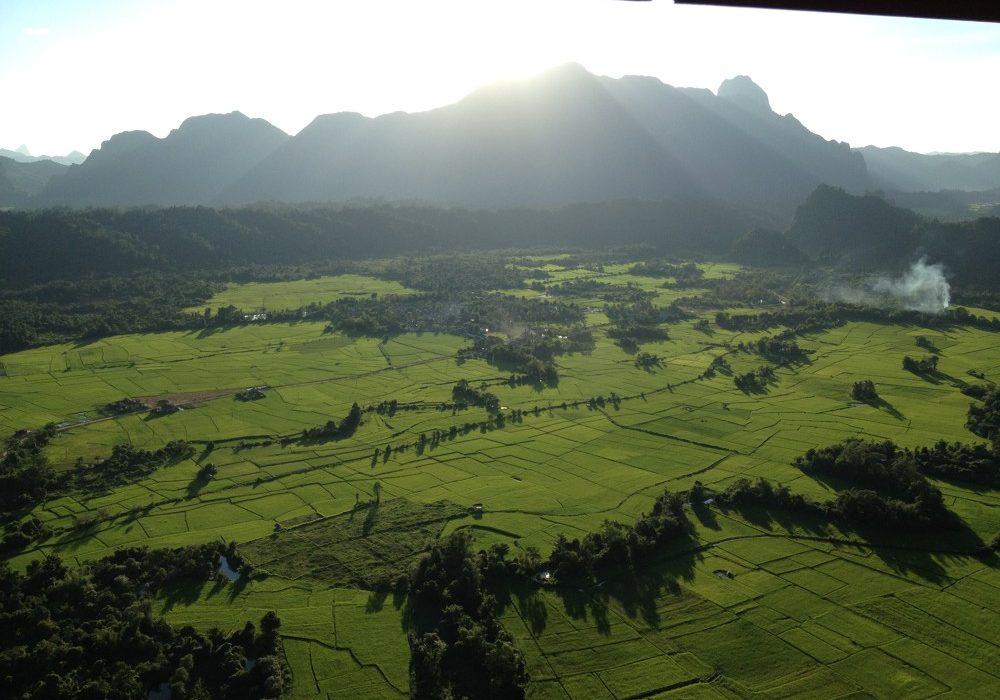 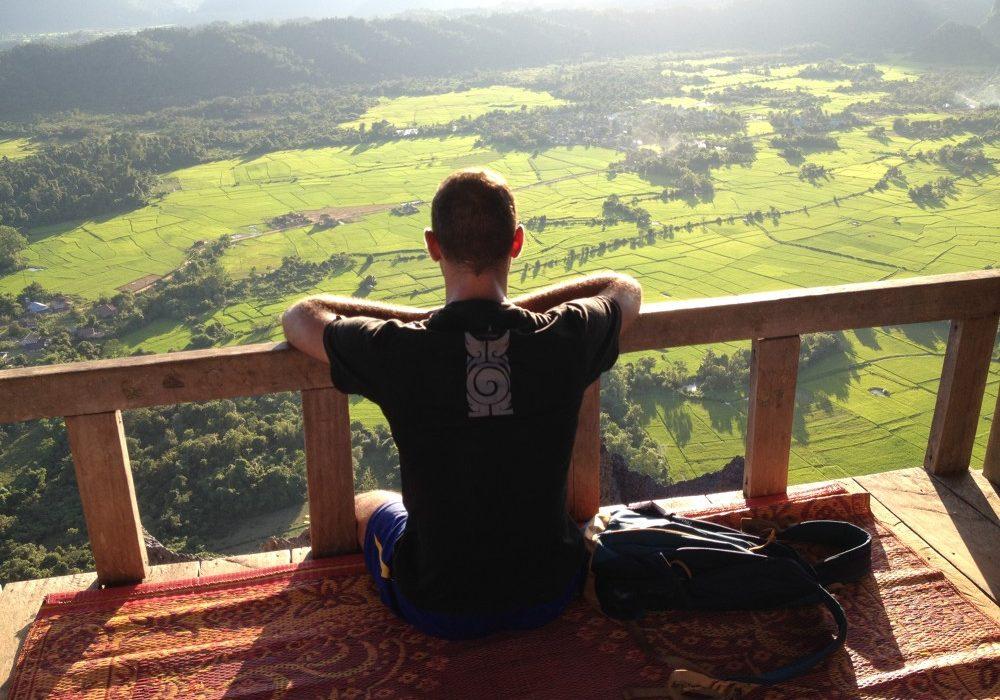 Easia Travel Head OfficeVietnam Head OfficeC/o: ATS Hotel, Suite 326 &327, 33B Pham Ngu Lao Street, Hanoi, VietnamTel: +84 24-39 33 13 62www.easia-travel.comFromToKmByDurationRoad conditionVang Vieng TownPha Ngeun Peak3Songtheo15 minutesGood